Opened:	7:00pmPresent:	Paula Kontor, Renae Ritchie, Jacqui Watts, Robyn Menzies-Moore, Teresa Kennedy, Vanessa Magee, Michelle Hall, Cris Partington, Serena Williamson, Vanessa Woodington, Melanie Sagenschneider, Emma WolfeGuest Speaker: Terry HealyApologies:	Vicky Warwick, Darren Warwick, Kylie McKivett, Sonya Wright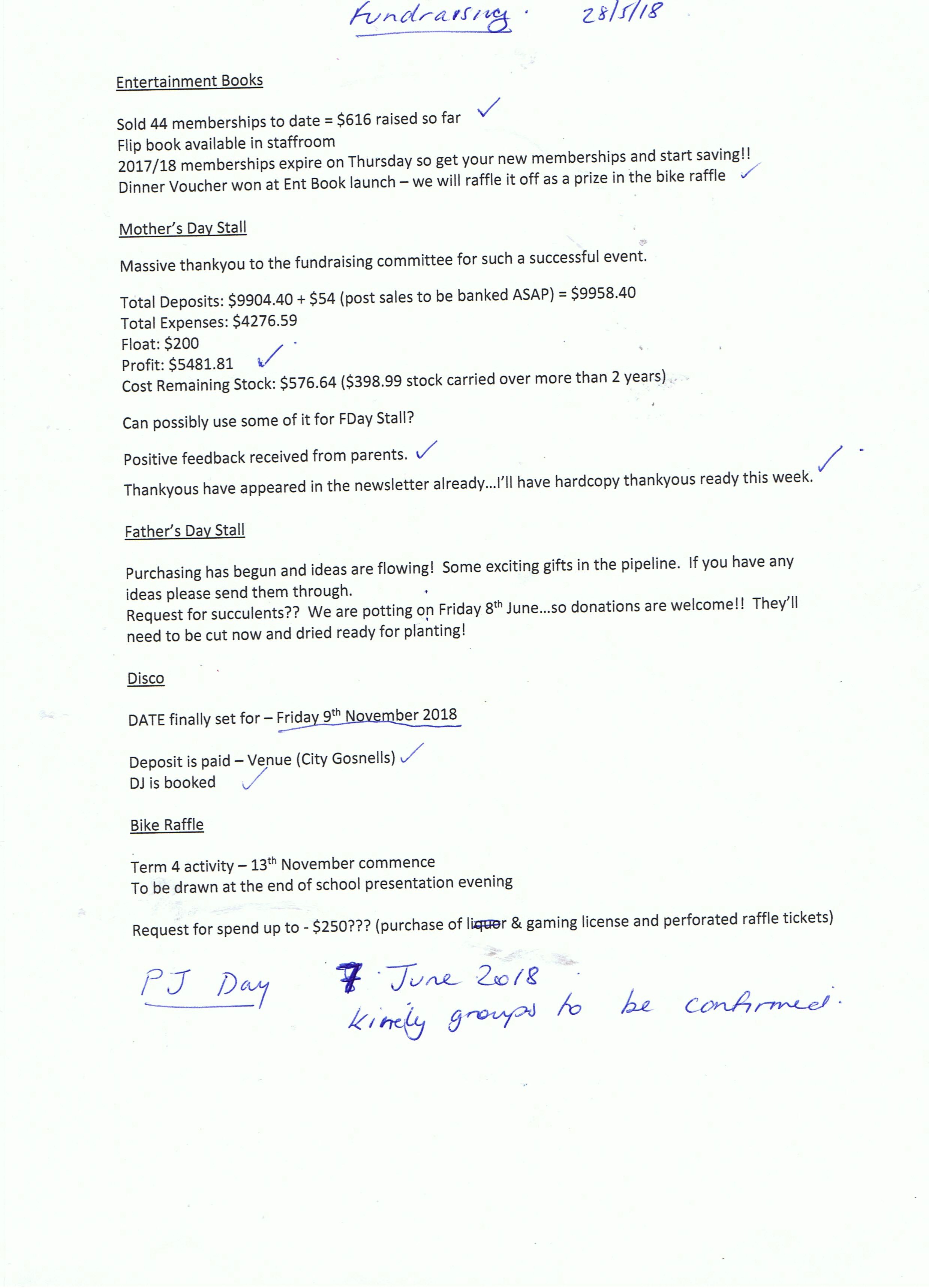 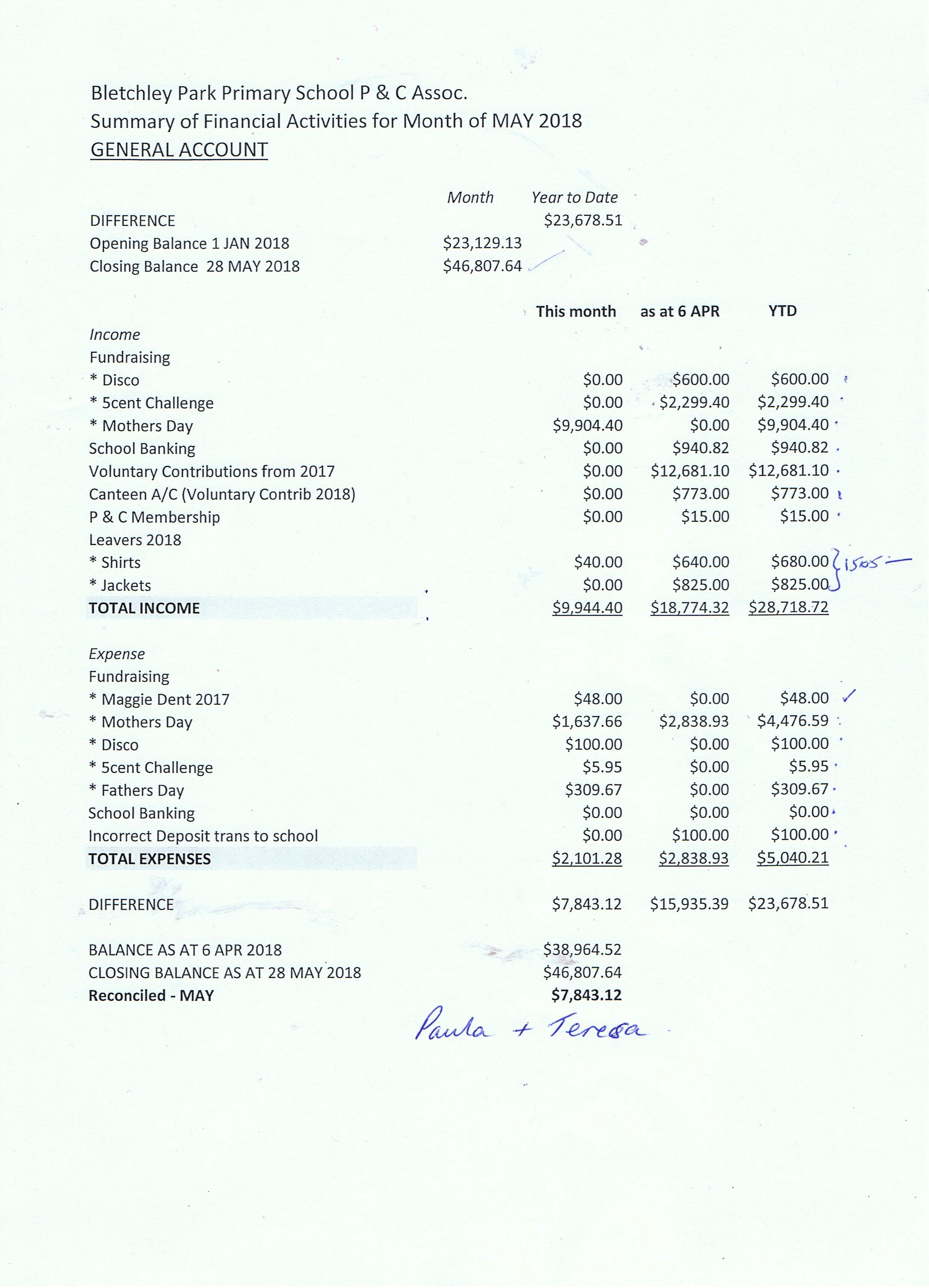 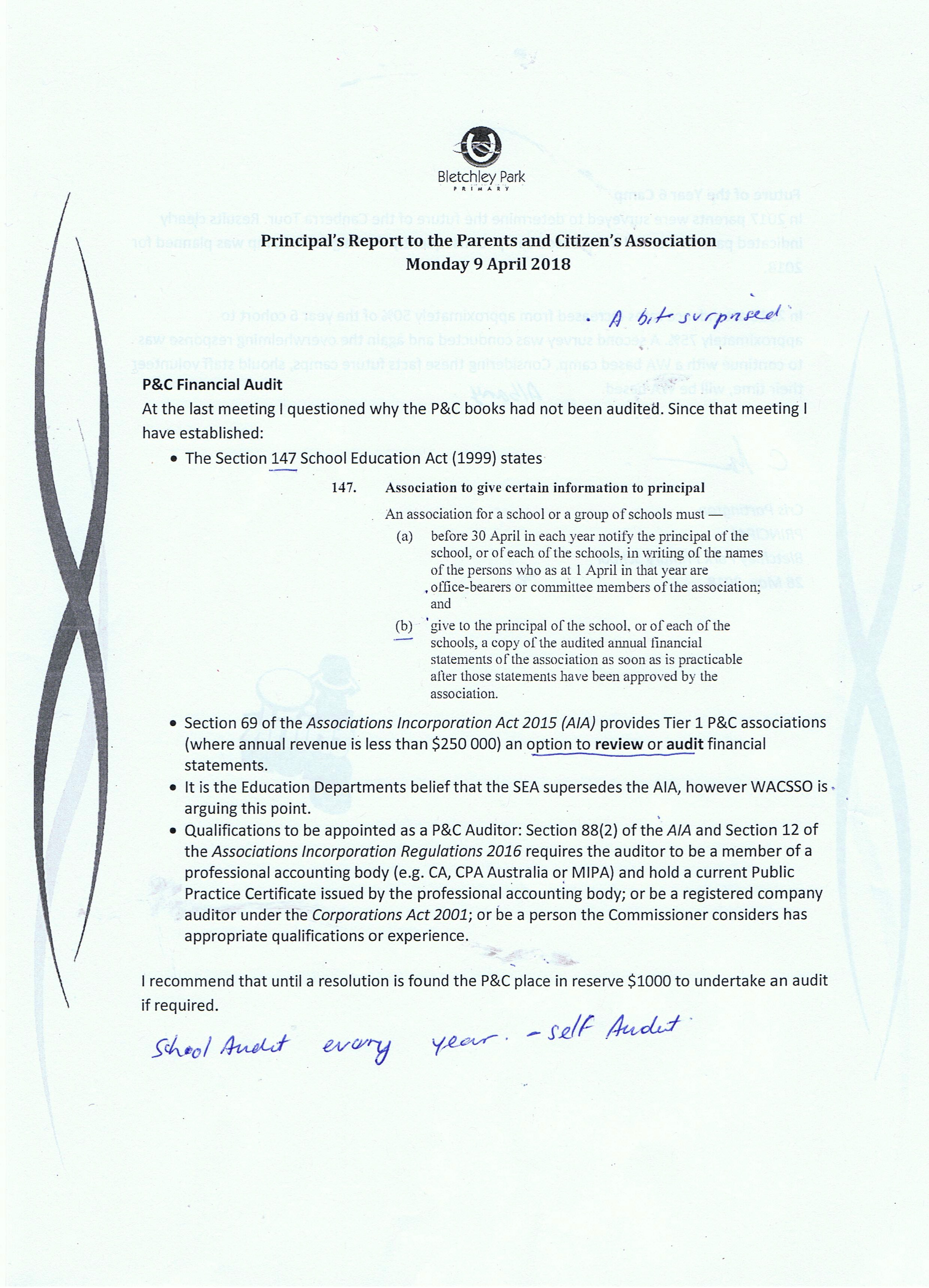 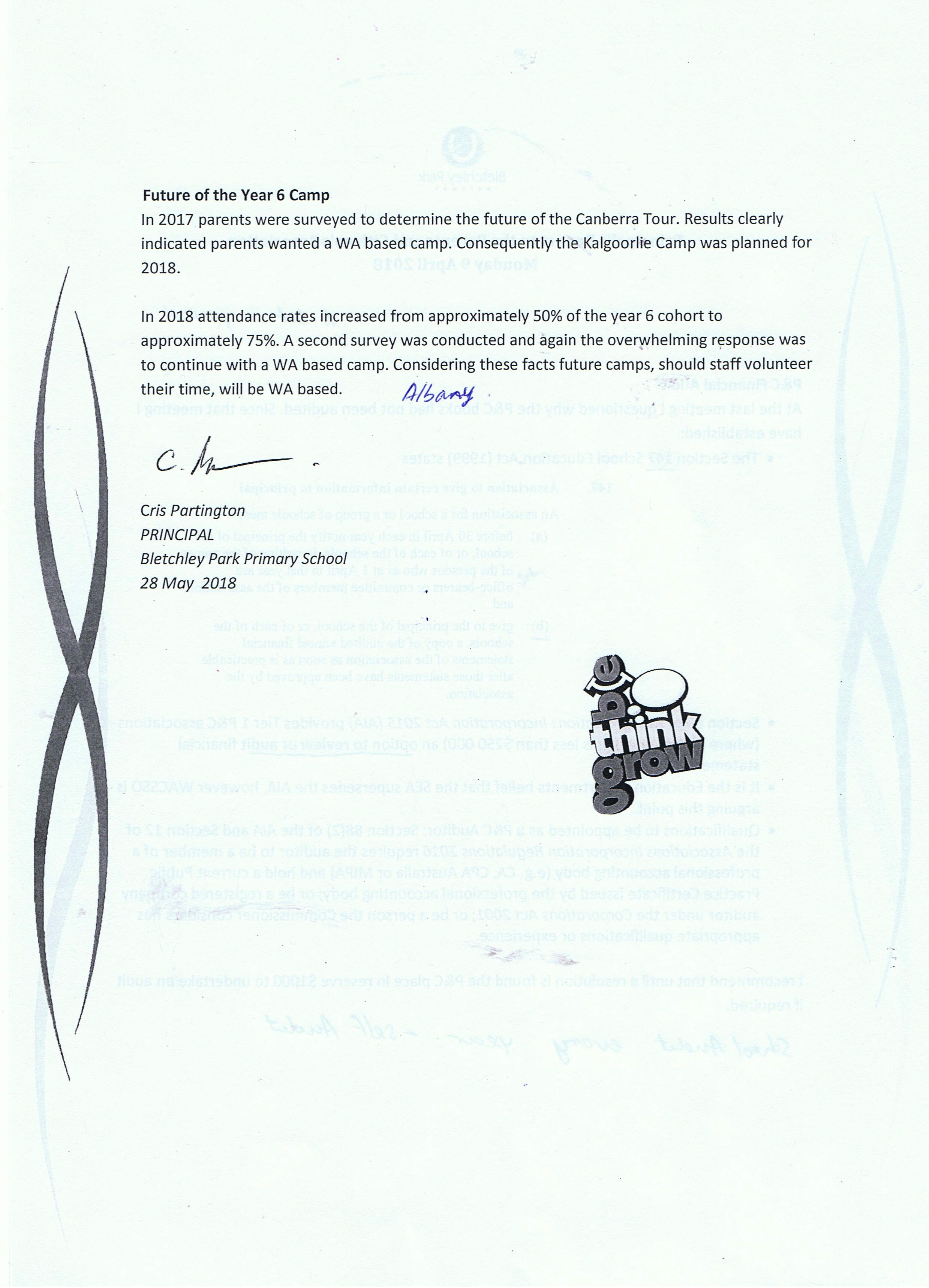 No.ItemDescriptionAction1WelcomeWelcomeWelcome1Chair Vanessa MaGee (VP) welcomed everyone to the meetingVanessa MaGee (VP) welcomed everyone to the meetingGuest SpeakerTerry Healy, Local MP for Southern RiverPresentation of recent projectsSurvey to be emailed to membersRenae2Confirmation of previous meeting minutesConfirmation of previous meeting minutesConfirmation of previous meeting minutesDistributed to all membersThat the minutes of the General Meeting of Bletchley Park PC held on the 9 April 2018 be taken as read and confirmed as a true and accurate record.Accepted: Jacqui Seconded: SerenaCarried3Business arising from previous minutesBusiness arising from previous minutesBusiness arising from previous minutes5.2P&C Financial Statement – C PartingtonDiscussion heldMotion: P&C to put aside $2000 for an auditor if required.Accepted: V MAGEE seconded: ALL8.1Terms of Reference (ToR)Fundraising and Uniform representative ToR Accepted: ALL8.2Leavers Items – C PartingtonCarried over, Cris to obtain further information8.4School Ovens – V MaGeeDiscussion held.7x fixed ovens required$499 eachMeeting with electrician required4Correspondence In/OutCorrespondence In/OutCorrespondence In/OutInNilOutNil5Treasurers ReportTreasurers ReportTreasurers ReportGeneral accountReport presented - Summary of financial activities for May 2018, refer attachedClosing balance $46,807.64 CRAccepted: Paula Seconded: TeresaCarried6Other reportsOther reportsOther reports6.1PresidentThanks to Paula and committee for their efforts with the Mother’s day stallDarren has met with the Fathering Project rep6.2PrincipalCris presented report, see attached6.3FundraisingPaula Kontor presented fundraising report, see attached6.4School BankingNeelu Maharajan will take on the coordinator role for 2019 6.5School BoardTerry Healy attendedSchool Health & Wellbeing Policy presentedSchool Funding signed offNational School Improvements tool presentedHomework policy – slight alterationsBoard position availableInformation only7General BusinessGeneral BusinessGeneral Business7.1SerenaKiss and DrivePresentation of suggested improvements to the school traffic and necessary requirementsRoadwise/wellness committee to man the kiss and driveVolunteers requiredVanessa Magee to facilitateV Magee8Other Business8.1DarrenVanessa advised Ness Gordon has resigned from the P&C committee. Darren suggested a collection for her.Information only8.2Renae advised of withdrawing from the fundraising committee.8.3V MageeMotion raised for leaver’s uniforms to the value of $839.40 and $871.20 be paid. Funds have been collected.Accepted: Teresa Seconded: Jacqui9Date of next meetingDate of next meetingDate of next meetingMonday 25  June 2018Bletchley Park School Staffroom 7.00pmMonday 25  June 2018Bletchley Park School Staffroom 7.00pm10ClosureMeeting closed 20:45Meeting closed 20:45